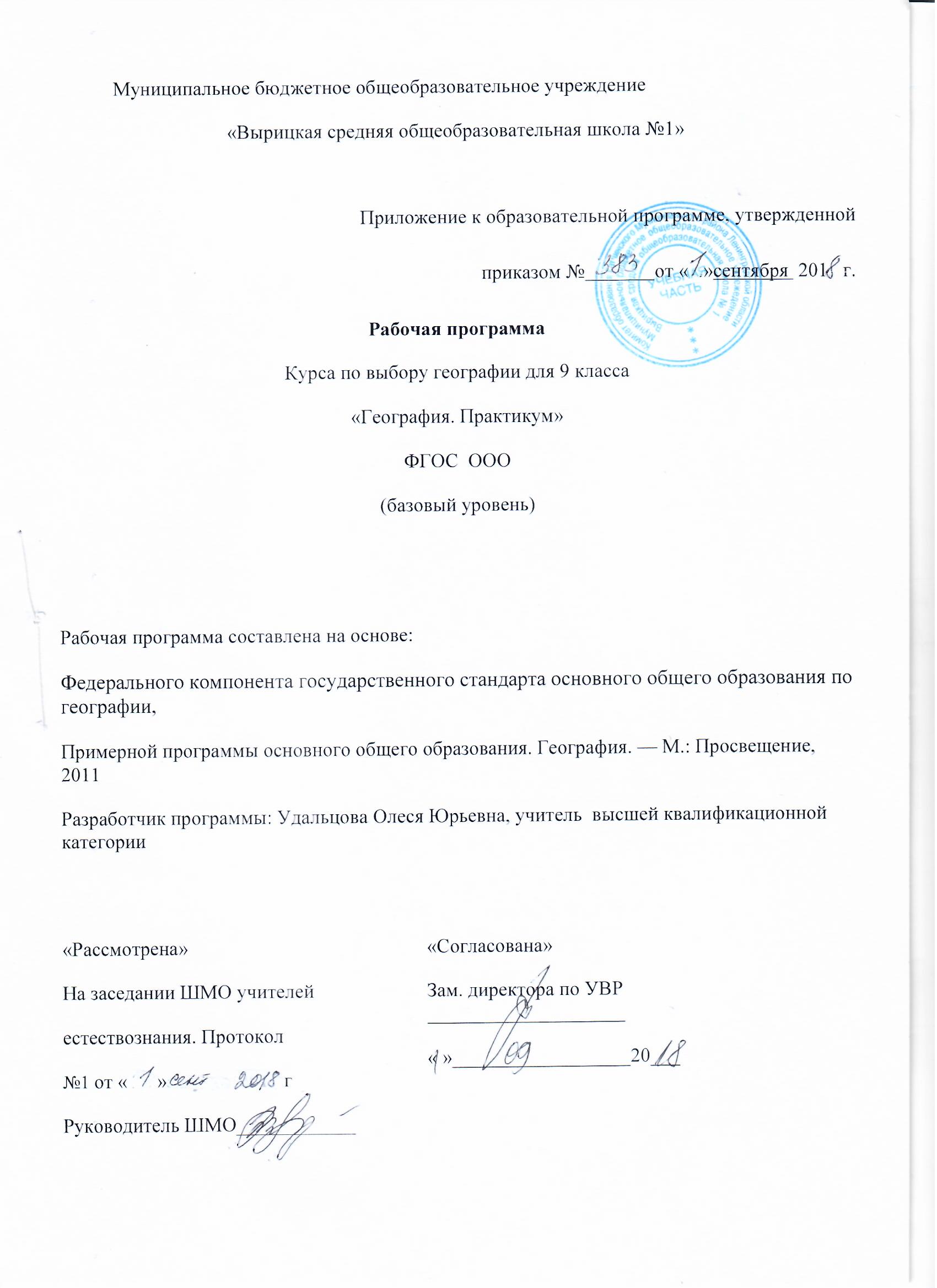 Элективный курс по географии «География. Практикум.»Пояснительная запискаВ системе основного общего образования география — единственный школьный предмет, содержание которого одновременно охватывает многие аспекты как естественного, так и гуманитарно-общественного научного знания. Это позволяет формировать у учащихся:• комплексное представление о географической среде как среде обитания (жизненном пространстве) человечества посредством знакомства с особенностями жизни и хозяйства людей в разных географических условиях;• целостное восприятие мира не в виде набора обособленных природных и общественных компонентов, а в виде взаимосвязанной иерархии целостных природно-общественных территориальных систем, формирующихся и развивающихся по определенным законам.Программа «География. Практикум.» рассчитан на 34 часа в 9 классе. Цель: усвоение учащимися системы знаний в области географии.Задачи:-углубить и расширить знания по физической и экономической географии;-развивать познавательную, творческую активность, наблюдательность, интерес к окружающему миру;-вовлечь учащихся в активную практическую деятельность по изучению географии.Формы и методы проведения занятийСодержание курса предполагает работу с разными источниками информации: картографическими (топографической и географической картами, глобусом), текстовыми (дополнительной литературы), профилями, диаграммами, рисунками, схемами. Содержание каждой темы элективного курса включает в себя самостоятельную работу учащихся, большое количество практических заданий. При организации занятий целесообразно создавать ситуацию, в которой каждый ученик мог бы выполнить индивидуальную работу и принять участие в работе группы.Методы, формы обучения: групповые и индивидуальные формы работы, игры, тренировочное тестирование     Конечно, за 34 часа повторить материал всей школьной географии достаточно сложно. Поэтому очень важно рационально спланировать распределение времени, отводимого на повторение содержания отдельных разделов.     В содержании каждого из разделов и составляющих их тем, имеются не менее сложные вопросы, которые могут быть повторены учащимися в процессе самостоятельной работы. В тоже время можно выделить ряд вопросов, из года в год вызывающих затруднения у значительного количества выпускников, сдающих государственную итоговую аттестацию, при повторении которых помощь преподавателя имеет большое значение. Все это учтено при распределении времени на повторении материала каждого из разделов и планирования видов деятельности преподавателя и учащихся.Критерии оценивания: проводится текущий контроль в виде защиты презентаций, которые можно в последующем использовать на уроках географии в младших классах, по окончании курса проводится итоговый контроль .Изучив теоретический материал элективного курса, учащиеся должны знать:	картографические элементы, факты;	номенклатуру;	основные понятия, характерные признаки, явления и процессов, причинно – следственные связи, взаимосвязи и компоненты природы, взаимодействия человека и природы;	особенности природы и хозяйственной деятельности человека.Изучив практический материал элективного курса, учащиеся должны уметь:	определять географические координаты, направления, расстояние по карте и плану местности;	определять различия в поясном времени различных территорий;	анализировать статистический материал;	воспроизводить знания фактов и причинно – следственных и пространственных связей;	читать карты  различного содержания;	показывать на карте географические объекты и ареалы распространения явлений;	описывать географическое положение;	определять тип объекта согласно классификации;	сравнивать свойства географических объектов;	определять и объяснять особенности территории на основе использования различных источников географической информации.Ожидаемые результаты:Элективный курс «Географический мир» предусматривает углубленное изучение курса географии, а также подготовку учащихся в области географии для успешного прохождения государственной итоговой аттестации. Это позволит им приобрести специальные знания и умения, обеспечит интеллектуальное развитие и адаптацию к нашим социально – экономическим условиям. Предполагаемые результаты:	Углубить и расширить знания по физической и экономической географии через создание презентаций для классов среднего звена по темам: «План и карта» - 6 класс, «Введение», «Картографический метод в географии», «Россия на карте мира» - 8 класс, «Узнай страну» - 7 класс, «Население России» - 8 класс,, «Работа по климатограммам»- для 6,7, 8 классов.	Повышение учебной мотивации обучающихся.	Участие в научно – практических конференциях по географии и географическому краеведению.	Развитие познавательной, творческой активности, наблюдательности, интерес к окружающему миру через проведения обобщающих уроков в виде игр: «Электроэнергетика» -9 класс, «Своя игра» по теме «Природа, население, хозяйство России» -9 класс Итогом элективного курса является проведение двух итоговых тренировочных вариантов экзаменационной работы в 9 классах, в журнале отмечается зачет или незачет,   итоговых тренировочных работ. Также учащиеся, посещающие данный элективный курс, создают презентации географического турнира для 5 – 9 классов.Учебно-тематический планСодержание программыВведение. Особенности процедуры проведения государственной итоговой аттестации выпускников 9 классов в новой форме по географии . Нормативно-правовые и другими документами, определяющие порядок проведения государственной итоговой аттестации выпускников 9 классов в новой форме по географии, бланками государственной итоговой аттестации выпускников 9 классов в новой форме по географии и иными сведениями, связанными с данной процедурой. Правила заполнения бланков. Особенности экзаменационной работы по географии, структура КИМов, демонстрационные версии контрольных измерительных материалов (КИМ).Источники географической информацииМасштаб. Навыки практической работы по использованию масштаба, указанного в различной форме. Перевод масштаба из именованной формы в численную и из численной в именованную. Решение задач на определение длины отрезка на карте по указанному масштабу и расстоянию; решение задач на определение расстояния по длине отрезка на карте и указанному масштабу.Определение направлений на глобусе, плане и карте. Градусная сетка на глобусе и картах, выполненных в различных картографических проекциях. Особенности определения направлений по картам, выполненным в полярной азимутальной проекции. Определение по карте географических координат указанной точки. Решение задач на определение относительного местоположения точек с указанными географическими координатами.Природа Земли и человекЗемля как планета. Форма, размеры, движение Земли.  Земная кора и литосфера. Состав, строение и развитие. Земная поверхность: формы рельефа суши, дна Мирового океана. Полезные ископаемые, зависимость их размещения от строения земной коры и рельефа. Минеральные ресурсы Земли, их виды и оценка. Гидросфера, ее состав и строение. Мировой океан и его части, взаимодействие с атмосферой и сушей. Поверхностные и подземные воды суши. Ледники и многолетняя мерзлота. Водные ресурсы Земли.  Атмосфера. Состав, строение, циркуляция. Распределение тепла  и  влаги  на   Земле.  Погода  и  климат.  Изучение элементов погоды.  Биосфера, ее взаимосвязи с другими геосферами. Разнообразие растений и животных, особенности их распространения. Почвенный покров. Почва как особое природное образование. Условия образования почв разных типов. Географическая оболочка Земли. Широтная зональность и высотная поясность, цикличность и ритмичность процессов. Территориальные     комплексы:     природные,     природно-хозяйственные. Материки, океаны, народы и страныМатерики и страны. Основные черты природы Африки. Австралии. Северной и Южной Америки. Антарктиды. Евразии. Население материков. Природные ресурсы и их использование. Изменение природы под влиянием хозяйственной деятельности человека.  Многообразие стран, их основные типы. Природопользование и геоэкологияВлияние хозяйственной деятельности людей на природу.  Основные типы природопользования.  Стихийные явления в литосфере, гидросфере, атмосфере.География России Природа РоссииРельеф России: основные формы, их связь со строением литосферы. Горы и равнины. Влияние внутренних и внешних процессов на формирование рельефа, Движение земной коры. Области современного горообразования, землетрясений и вулканизма. Современные рельефообразующие процессы и опасные природные явления. Древнее и современное оледенения, Стихийные природные явления в литосфере. Влияние литосферы и рельефа на другие компоненты природы. Человек и литосфера. Закономерности размещения месторождений полезных ископаемых. Минеральные ресурсы страны и проблемы их рационального использования. Изменение рельефа человеком. Влияние литосферы на жизнь и хозяйственную деятельность человека.Факторы, определяющие климат России: влияние географической широты, подстилающей поверхности, циркуляции воздушных масс. Циклоны и антициклоны. Закономерности распределения тепла и влаги на территории страны (средние температуры января и июля, осадки, испарение, испаряемость, коэффициент увлажнения). Сезонность климата.Типы климатов России. Комфортность (дискомфортность) климатических условий. Изменение климата под влиянием естественных факторов.Климат и человек. Влияние климата на быт человека, его жилище, одежду, способы передвижения, здоровье. Опасные и неблагоприятные климатические явления. Методы изучения и прогнозирования климатических явлений. Население России Численность населения России в сравнении с другими государствами. Ее резкое сокращение на рубеже XX и XXI вв. Причины демографического кризиса. Особенности воспроизводства российского населения. Региональные различия естественного прироста. Роль внешних миграций в динамике населения страны. Прогнозы изменения численности населения России. Своеобразие половозрастной пирамиды в России и определяющие его факторы. Сокращение средней продолжительности жизни россиян. Россия — многонациональное государство. Многонациональность как специфический фактор формирования и развития России. Межнациональные проблемы. Языковой состав населения. Языковые семьи и группы. Многоконфессиональность. География религий. Особенности урбанизации в России. Концентрация населения в крупнейших городах и обострение в них социально-экономических и экологических проблем. Городские агло­мерации. Малые города и проблемы их возрождения. Сельская местность. Географические особенности расселения сельского населения. Современные социальные проблемы села. Географические особенности размещения населения: их обусловленность природными, историческими и социально-экономическими факторами. Зоны расселения. Внешние внутренние миграции: причины, порождающие их. Основные направления миграционных потоков на разных этапах развития страны.Хозяйство РоссииТопливно-энергетический комплекс (ТЭК), его состав, место и значение в хозяйстве, связь с другими комплексами.Нефтяная промышленность. Роль нефти в современном хозяйстве. Место России в мире по запасам и добыче нефти. Основные современные и перспективные районы добычи, крупнейшие месторождения, проблемы их освоения. География основных нефтепроводов и переработки нефти. Современные проблемы нефтяной промышленности. Газовая промышленность. Возрастающая роль газа в топливно-энергетическом балансе страны. Место России в мире по запасам и добыче газа. Основные современные и перспективные районы добычи, крупнейшие месторождения, проблемы их освоения. Единая газопроводная система страны. Современные проблемы газовой промышленности Угольная промышленность. Виды угля и способы их добычи. Главные угольные бассейны, их хозяйственная оценка, Социальные и экологические проблемы угледобывающих регионов.Электроэнергетика. Типы электростанций, их достоинства и недостатки, факторы размещения. Доля различных типов станций в производстве электроэнергии. Крупнейшие электростанции. Формирование энергосистем. Металлургия, ее состав и структура, место в хозяйстве, связь с другими отраслями. Современные проблемы российской металлургии и их географические следствия. Место России в мире по запасам металлических руд и производству продукции металлургии.Черная и цветная металлургия. Традиционные и новые технологии производства металлов. Типы металлургических предприятий и факторы размещения. Особенности географии металлургии черных, легких и тяжелых цветных металлов. Металлургические базы, крупнейшие металлургические центры. Экспорт металлов и его роль в экономике страны.Химическая промышленность. Состав и значение в хозяйстве, связь с другими отраслями. Роль химизации хозяйства. Главные факторы размещения предприятий химической промышленности. Группировка отраслей химической промышленности, особенности их геогра­фии. Основные химические базы, крупнейшие химические комплексы. Проблемы развития отрасли. Химическая промышленность и охрана окружающей среды. Лесная промышленность. Состав и значение в хозяйстве, связь с другими отраслями. Место России в мире по производству продукции лесной промышленности. Группировка отраслей лесной промышленности, особенности их географии. Основные лесные базы, крупнейшие лесоперерабатывающие комплексы. Лесная промышленность и охрана окружающей среды. Производство строительных материалов, конструкций и деталей. Машиностроение, его значение и отраслевой состав, связь с другими отраслями. Факторы размещения машиностроительных предприятий. География науко-, трудо- и металлоемких отраслей. Главные районы и центры. Особенности географии военно-промышленного комплекса и его конверсии.Сельское хозяйство. Отличия сельского хозяйства от других хозяйственных отраслей. Понятие об агропромышленном комплексе (АПК). Основные проблемы развития российского АПК. Земледелие. Ведущая роль зернового хозяйства. География выращивания важнейших зерновых и технических культур, картофеля. Садоводство и виноградарство.Животноводство. Ведущая роль скотоводства. География основных отраслей животноводства. Лесное хозяйство. Роль леса в жизни людей. Российские леса — важная часть ее национального богатства. Роль леса в российской экономике. География лесов эксплуатационного назначения. Пищевая промышленность, ее значение и отраслевой состав, связь с другими отраслями. Группировка отраслей по характеру используемого сырья, география важнейших отраслей. Легкая промышленность, ее значение и отраслевой состав, связь с другими отраслями. География текстильной промышленности. Проблемы развития легкой промышленности.Классификация услуг. Роль третичного сектора в хозяйстве, проблемы его развития в России. Отрасли третичного сектора и окружающая среда. Коммуникационная система. Роль коммуникаций в размещении населения и хозяйства. Исторически сложившееся несовершенство транспортной сети в России. Сухопутный, водный и воздушный транспорт. Преимущества и недостатки отдельных видов транспорта. Важнейшие транспортные пути, крупнейшие транспортные узлы. Связь. Социальная инфраструктура; ее состав и роль в современном обществе. Важнейшие проблемы развития в условиях перехода к рынку. Перспективы развития комплекса.Наука, ее значение, состав, роль в жизни современного общества. География российской науки. Технополисы. Жилищное и рекреационное хозяйство. Жилье — одна из главных потребностей человека. Низкий уровень обеспеченности жильем и низкие показатели его благоустроенности в России. Географические различия в обеспеченности россиян жильем. География рекреационного хозяйства в России.Европейская Россия (Западный макрорегион). Особенности природы, истории и географии хозяйства. Географическое положение на западе России. Разнообразие рельефа в связи с особенностями геологического строения и рельефообразующих процессов. Влияние географического положения на климат региона. Самый полный в России набор природных зон. Природные ресурсы. Европейская Россия — основа формирования территории Российского государства. Наиболее освоенная и заселенная часть страны. Место и роль Европейской России в промышленном и сельскохозяйственном производстве страны. Внутрирегиональные природно-хозяйственные различия. Азиатская Россия (Восточный макрорегион). Географическое положение. Большая площадь территории и малая степень изученности и освоенности, слабая заселенность. Кон­центрация основной части населения на юге.Календарно- тематическое планированиеСПИСОК ЛИТЕРАТУРЫ ДЛЯ УЧИТЕЛЕЙ.Барабанов В. В. и др. География: Тематическое планирование уроков подготовки к экзамену. –М.: Издательство «Экзамен», 2005. (Серия «ГИА 2010.Поурочное планирование»)Барабанов В. В. География. ГИА: Методическое пособие для подготовки. - М.: Издательство «Экзамен», 2007. (Серия «ГИА.Контрольные измерительные материалы»)Барабанов В. В. География. Типовые тестовые задания/ В. В. Барабанов, Э. М., Амбарцумова  и др. – М. :Издательство «Экзамен», 2007.Географическое положение России. 9 класс: элективный курс/авт.-сост. Н. В. Болотникова. – Волгоград: Учитель, 2007. – 72 с.География. 9 класс. Предпрофильная подготовка: сборник программ элективных курсов/ авт.-сост. Н. В. Болотникова. – Волгоград: Учитель, 2007. – 143 с.Герасимова Т. П. , Крылова О. В. Методическое пособие по физической географии: 6 класс-М.: Просвещение, 1991. – 176 с.Сиротин В. И. Практические работы по географии и методика их выполнения (6-10 кл.): Пособие для учителя. – М.: АРКТИ, 1998.- 144 с.СПИСОК ЛИТЕРАТУРЫ ДЛЯ УЧАЩИХСЯБаринова И.И. География России. 8-9 кл.: метод.пособие/И.И. Баринова, В.П. Дронов. -3-е издание. – М.:Дрофа, 2011. -191 с.География России. В 2 кн. Кн.2:Хозяйство и географические районы.9 кл.:учебн.для 8-9 кл. общеобразоват. учреждений/В.П. Дронов, И.И. Баринова, В.Я. Ром, А.А. Ложбанидзе; под. ред. В.П. Дронова.-8-е изд., стереотип.-М.:Дрофа, 2010Низовцев В.А. Школьные олимпиады. География. 6-10 классы/В.А. Низовцев, Н.А. Марченко.-М.:Айрис-пресс, 2010. -304 с.Петрова Н.Н. Настольная книга учителя географии.6-11 классы/Н.Н. Петрова, Д.В. Новенко.-М.:Эксмо, 2009.-592 с.Контрольно-измерительные материалы. География:9класс/Сост. Е.А. Жижина.-М.:ВАКО, 2012. -112 с.Чернова В.Г. География в таблицах и схемах. –СПб.:ООО «Виктория плюс», 2012. -96 с.ЭртельА.Б.География. Тематические тесты для подготовки к ЕГЭ и ГИА. 9-11 классы:учебно-методическое пособие/А.Б. Эртель.- Ростов н/Д:Легион, 2011- 383 с.Интернет-ресурсы:http://nsportal.ru/blog/shkola/obshcheshkolnaya-tematika/priemy-refleksii-na-uroke
№ТемаКол-во часовМетодические материалы1Источники географических знаний5Презентация «Географические координаты»Работа с картойМатериалы «Географические открытия»2Природа Земли и человек5УМК «Движение Земли»УМК «Гидросфера»3Материки, океаны, народы и страны5УМК «Узнай страну»УМК «Узнай страну Зарубежной Европы»4Природопользование и геоэкология3УМК «Рациональное и нерациональное природопользование»5География России135.1Особенности географического положения1УМК «Крайние точки и границы»УМК «Россия на карте мира»5.2Природа России4УМК «Почвы России»УМК «Климат России»Зачет «Природа России»УМК «Слоганы заповедники заказники»5.3Население России4УМК «Население России»5.4Хозяйство России5Урок-игра «Энергетика»УМК «Западный макрорегион»УМК «Машиностроение»Алгоритмы ответов «факторы размещения хозяйства»6Итоговое занятиеРешение тренировочных работ2Диагностические работыдатадата№темаИсточники географических знаний 504.096.091Масштаб11.0913.092Способы картографического изображения	 18.0920.093Градусная сеть25.0927.094Географические координаты02.104.105Выдающиеся  географические  исследования,  открытия и путешествияПрирода  Земли и человек09.1011.106Земная кора и литосфера16.1018.107Гидросфера, её состав и строение23.1025.108Атмосфера. Состав, строение, циркуляция	 6.118.119Биосфера, ее взаимосвязи с другими геосферами. Географическая оболочка	13.1115.1110Решение тестовых заданийМатерики, океаны, народы и страны20.1122.1111Основные черты природы Африки.  27.1129.1112Основные черты природы Австралии	 4.126.1213Основные черты природы Северной и Южной Америки11.1213.1214Полярные области Земли.18.1220.1215Основные черты природы ЕвразииПриродопользование и геоэкология25.1227.1216Влияние хозяйственной деятельности людей на природу.	15.0129.1217Основные типы природопользования22.0110.0118Стихийные явления в литосфере, гидросфере, атмосфереГеография России29.0117.0119Особенности географического положенияПрирода России.5.0224.0120Рельеф России12.0231.0121Полезные ископаемые России19.027.0222Климат России26.0214.0223Внутренние воды РоссииНаселение России5.0321.0224Политико-административное устройство России 12.0328.0225Численность и естественный прирост населения	 19.037.0326Городское и сельское население2.0414.0327Миграции населения	 Хозяйство России9.0421.0328Важнейшие МОК России и их география	 16.044.0429Западный макрорегион23.0411.0430Важнейшие факторы размещения основных МОК30.0518.0431Восточный макрорегион7.0525.0432Факторы размещения МОК восточного макрорегионаИтоговое занятиеРешение тренировочных работ14.0516.0533Тестирование21.0523.0534тестирование